СОВЕТ НАРОДНЫХ ДЕПУТАТОВ ПАНИНСКОГО ГОРОДСКОГО ПОСЕЛЕНИЯ ПАНИНСКОГО МУНИЦИПАЛЬНОГО РАЙОНАВОРОНЕЖСКОЙ ОБЛАСТИРЕШЕНИЕот 13 декабря 2022 года                                                                                                 № 138р.п. ПаниноО внесении изменений в решение Совета народных депутатов от 08.06.2011 № 75 «Об утверждении генерального плана Панинского городского поселения» (в ред. решений от 17.05.2013 № 186, от 14.08.2013 № 201, от 05.10.2016 № 66, от 21.05.2021 № 45)  В соответствии с Градостроительным кодексом Российской Федерации, Законом Российской Федерации от 06.10.2003 № 131-ФЗ «Об общих принципах организации местного самоуправления в Российской Федерации», Законом Воронежской области от 07.07.2006 № 61-ОЗ «О регулировании градостроительной деятельности в Воронежской области», Уставом Панинского городского поселения, на основании заключения о результатах публичных слушаний по проекту изменений  Генерального плана Панинского городского поселения от 24.11.2022 года, с учетом протокола публичных слушаний по проекту изменений Генерального плана Панинского городского поселения от 24.11.2022 года, с учетом полученных согласований по проекту изменений Генерального плана Панинского городского поселения, Совет народных депутатов Панинского городского поселения Панинского муниципального района Воронежской областиР Е Ш И Л:1. Внести в решение Совета народных депутатов от 08.06.2011 № 75 «Об утверждении Генерального плана Панинского городского поселения Панинского муниципального района Воронежской области» (в редакции решения от 17.05.2013 № 186, от 14.08.2013 № 201, от 05.10.2016 № 66, от 21.05.2021 № 45) следующие изменения:Приложение  «Положение о территориальном планировании» изложить в следующей редакции:ТОМ IПОЛОЖЕНИЕ О ТЕРРИТОРИАЛЬНОМ ПЛАНИРОВАНИИСОДЕРЖАНИЕСОСТАВ ПРОЕКТА1. ЦЕЛИ И ЗАДАЧИ ТЕРРИТОРИАЛЬНОГО ПЛАНИРОВАНИЯВнесение изменений в Генеральный план Панинского городского поселения Панинского муниципального района Воронежской области выполнено БУВО «Нормативно-проектный центр» по заказу администрации Панинского городского поселения в соответствии с муниципальным контрактом № 23 от 24.01.2013 года.Генеральный план Панинского городского поселения Панинского муниципального района Воронежской области разработан по заказу администрации Панинского городского поселения в соответствии с муниципальным контрактом № 6 от 22.12.2008 года.	Основанием для разработки настоящего Генерального плана послужили положения статей 23-25 Градостроительного кодекса Российской Федерации (ФЗ-190от 29.12. 2004 г.), положения статьи 15 Федерального закона «Об общих принципах организации местного самоуправления в Российской Федерации» от 06.10. 2003 года № 131-ФЗ, техническое задание – приложение к муниципальному контракту - № 006-1 от 05.03.2009 года.	Генеральный план разработан на расчетный срок до 2030 года, с выделением первой очереди реализации – 2020 год. Генеральный план Панинского городского поселения основной документ территориального планирования муниципального образования, нацеленный на определение назначения территорий, исходя из совокупности социальных, экономических, экологических и иных факторов, в целях обеспечения устойчивого развития территории муниципального образования, развития инженерной, транспортной и социальной инфраструктур, обеспечения учета интересов граждан и их объединений, Российской Федерации, Воронежской области и Панинского муниципального района.Генеральный план утвержден решением Совета народных депутатов Панинского городского поселения Панинского муниципального района Воронежской области от 08.06.2011 № 75 (в редакциях решений Совета народных депутатов Панинского городского поселения от 17.06.2013 № 186; от 14.08.2013 № 201; от 05.10.2016 № 66; от 21.05.2021 № 45).Внесение изменений в генеральный план выполнено БУВО «Нормативно-проектный центр» на основании постановления администрации Панинского городского поселения Панинского муниципального района Воронежской области от 16.05.2022 № 120 в части установления границ населенного пункта посёлка Хавёнка и корректировки границ населенного пункта посёлка Отрада.            Основной целью Генерального плана Панинского городского поселения является разработка комплекса мероприятий для устойчивого развития городского поселения как единой градостроительной системы.	Устойчивое развитие территории городского поселения – обеспечение при осуществлении градостроительной деятельности безопасности и благоприятных условий жизнедеятельности человека, ограничение негативного воздействия хозяйственной и иной деятельности на окружающую среду и обеспечение охраны и рационального использования природных ресурсов настоящего и будущего поколений.	Цели территориального планирования для Панинского городского поселения:обеспечение прогресса в развитии основных секторов экономики;повышение инвестиционной привлекательности территории поселения;повышения уровня жизни и условий проживания населения;развитие инженерной, транспортной и социальной инфраструктур поселения;обеспечение учета интересов граждан и их объединений, Российской Федерации, Воронежской области, Панинского района, Панинского городского поселения;формирование первичной информационной базы для осуществления градостроительной деятельности и реализации полномочий органов местного самоуправления в направлении дальнейшего развития территории городского поселения;экологическая безопасность, сохранение и рациональное использование природных ресурсов.	Задачами территориального планирования для Панинского городского поселения являются:создание условий для устойчивого развития территории городского поселения;определение назначений территорий городского поселения исходя из совокупности социальных, экономических и экологических и других факторов;развитие социальной инфраструктуры путем упорядочения и дальнейшего строительства сети новых объектов здравоохранения, образования, культуры и спорта;восстановление инновационного агропроизводственного и промышленного комплекса городского поселения как одной из главных точек роста экономики городского поселения;освоение для целей жилищного строительства новых территорий и проведение реконструктивных мероприятий в существующей застройке;модернизация существующей транспортной инфраструктуры;реконструкция и модернизация существующей инженерной инфраструктуры;реализация мероприятий по привлечению квалифицированных специалистов;сохранение природной окружающей среды.	Цели, задачи и мероприятия территориального планирования Генерального плана Панинского городского поселения разработаны на основе Стратегии социально- экономического развития Воронежской области, областных целевых программ, инвестиционных проектов и ведомственных целевых программ.	Генеральный план городского поселения увязывает запланированные государственные, региональные и муниципальные капитальные инвестиции. Он включает определение конкретных объектов, строительство которых в долгосрочном периоде необходимо для государственных и муниципальных нужд, связанных с осуществлением органами государственной власти и органами местного самоуправления полномочий в соответствующих сферах управлении, в целях взаимно согласованного решения задач социально-экономического развития, определенных в долгосрочных отраслевых, региональных и муниципальных стратегиях развития.	В свою очередь, целевыми программами, приобретающими значение планов реализации вышеуказанных документов, должна обеспечиваться увязка мероприятий по созданию объектов капитального строительства федерального, регионального и местного значения в прогнозируемом периоде с учетом целей и сроков их строительства, а также ограничений по финансовым ресурсам.	Показатели развития муниципального образования, заложенные в проекте, являются результатом исследований и обобщением прогнозов, предложений и намерений органов государственной власти Воронежской области, различных структурных подразделений администрации района, иных организаций.	При подготовке проекта Генерального плана использовались отчетные и аналитические материалы территориального органа Федеральной службы государственной статистики по Воронежской области, фондовые материалы отдельных органов государственного управления Воронежской области, администрации муниципального образования и прочих организаций.	Работы над проектом Генерального плана Панинского городского поселения выполнялись с учетом решений ранее разработанной Схемы территориального планирования Воронежской области, выполненной в 2007 году и утвержденной Постановлением Правительства Воронежской области № 158 от 05.03. 2009 г., а также с учетом положений программ социально-экономического развития Воронежской области.	Одновременно следует отметить, что разработка проекта Генерального плана Панинского городского поселения велась в отсутствие утвержденной схемы территориального планирования Панинского муниципального района. Такая ситуация создает предпосылки для возникновения конфликта интересов уровней власти, так как при утверждении документа территориального планирования муниципального района могут возникнуть противоречия с ранее утвержденным генеральным планом поселения. Как правило, возникающие противоречия должны разрешаться в рамках согласительных процедур, принимая во внимание установленный порядок согласования проектов документов территориального планирования.	Работу над Генеральным планом осложняло неудовлетворительное состояние статистической базы по городскому поселению. Территориальное управление Росстата и большинство отраслевых органов Администрации Панинского муниципального района ведут свой учет в целом по району, без учета административного его деления на муниципальные образования, что делает практически невозможным вычленение показателей социально-экономического и планировочного развития применительно к отдельному муниципальному образованию. Поэтому не представилось возможным из части показателей социально-экономического и пространственного развития района вычленить показатели Панинского городского поселения.	Генеральным планом определено, исходя из совокупности социальных, экономических, экологических и иных факторов, назначение территорий Панинского городского поселения в целях обеспечения их устойчивого развития, развития инженерной, транспортной и социальной инфраструктур, обеспечения учета интересов граждан и их объединений, Российской Федерации, Воронежской области, муниципальных образований.	Генеральный план разработан в соответствии с Конституцией Российской Федерации, Градостроительным кодексом Российской Федерации, Земельным кодексом Российской Федерации, Лесным кодексом, Водным кодексом, Федеральным законом «Об общих принципах организации местного самоуправления в Российской Федерации», иными федеральными законами и нормативными правовыми актами Российской Федерации, законами и иными нормативными правовыми актами Воронежской области, Уставом Панинского городского поселения.2. ПЕРЕЧЕНЬ МЕРОПРИЯТИЙ ПО ТЕРРИТОРИАЛЬНОМУ ПЛАНИРОВАНИЮ И УКАЗАНИЯ НА ПОСЛЕДОВАТЕЛЬНОСТЬ ИХ ВЫПОЛНЕНИЯ	Настоящий раздел содержит проектные решения задач территориального планирования Панинского городского поселения - перечень мероприятий по территориальному планированию и этапы их реализации.	Мероприятия по территориальному планированию направлены, в том числе, на создание, развитие территорий и объектов капитального строительства местного значения для реализации полномочий органа местного самоуправления Панинского городского поселения.	Вопросы местного значения поселения установлены статьей 14 Федерального закона от 06.10.2003г. № 131-ФЗ «Об общих принципах организации местного самоуправления в Российской Федерации». Кроме того, статьей 14.1. этого же закона определены права органов местного самоуправления поселения на решение вопросов, не отнесенных к вопросам местного значения поселения. Значительная часть вопросов местного значения поселения решается в тесной связи с планированием развития территории. Такими вопросами являются:утверждение генеральных планов поселения, правил землепользования и застройки, утверждение подготовленной на основе генеральных планов поселения документации по планировке территории, выдача разрешений на строительство, разрешений на ввод объектов в эксплуатацию при осуществлении строительства, реконструкции, капитального ремонта объектов капитального строительства, расположенных на территории поселения, утверждение местных нормативов градостроительного проектирования поселений, резервирование земель и изъятие, в том числе путем выкупа, земельных участков в границах поселения для муниципальных нужд, осуществление земельного контроля за использованием земель поселения;организация в границах поселения электро-, тепло-, газо- и водоснабжения населения, водоотведения, снабжения населения топливом;дорожная деятельность в отношении автомобильных дорог местного значения в границах населенных пунктов поселения, а также осуществление иных полномочий в области использования автомобильных дорог и осуществления дорожной деятельности в соответствии с законодательством Российской Федерации;создание условий для предоставления транспортных услуг населению и организации транспортного обслуживания населения в границах поселения;обеспечение малоимущих граждан, проживающих в городском поселении и нуждающихся в улучшении жилищных условий, жилыми помещениями в соответствии с жилищным законодательством, организация строительства и содержания муниципального жилищного фонда, создание условий для жилищного строительства;создание условий для обеспечения жителей поселения услугами связи, общественного питания, торговли и бытового обслуживания;организация библиотечного обслуживания населения, комплектование и обеспечение сохранности библиотечных фондов библиотек поселения;создание условий для организации досуга и обеспечения жителей поселения услугами организаций культур;обеспечение условий для развития на территории поселения физической культуры и массового спорта, организация проведения официальных физкультурно- оздоровительных и спортивных мероприятий поселения;сохранение, использование и популяризация объектов культурного наследия (памятников истории и культуры), находящихся в собственности поселения, охрана объектов культурного наследия (памятников истории и культуры) местного (муниципального) значения, расположенных на территории поселения;создание условий для развития местного традиционного народного художественного творчества, участие в сохранении, возрождении и развитии народных художественных промыслов в поселения;создание условий для массового отдыха жителей поселения и организация обустройства мест массового отдыха населения;организация благоустройства и озеленения территории поселения, использования, охраны, защиты, воспроизводства городских лесов, лесов особо охраняемых природных территорий, расположенных в границах населенных пунктов поселения;присвоение наименований улицам, площадям и иным территориям проживания граждан в населенных пунктах, установление нумерации домов, организация освещения улиц и установки указателей с наименованиями улиц и номерами домов;организация сбора и вывоза бытовых отходов и мусора;организация ритуальных услуг и содержание мест захоронения;создание, развитие и обеспечение охраны лечебно-оздоровительных местностей и курортов местного значения на территории поселения;содействие в развитии сельскохозяйственного производства, создание условий для развития малого и среднего предпринимательства;создание условий для деятельности добровольных формирований населения по охране общественного порядка.	Перечень основных факторов риска возникновения чрезвычайных ситуаций природного и техногенного характера при размещении объектов капитального строительства, а также мероприятия по их предотвращению, приводятся в Томе III настоящего Генерального плана. В разделе предложений по территориальному планированию рассмотрены вопросы, касающиеся обеспечения первичных мер пожарной безопасности в границах поселения.	Учет интересов Российской Федерации, Воронежской области, Панинского муниципального района, сопредельных муниципальных образований в составе Генерального плана городского поселения, осуществляется следующими мероприятиями территориального планирования:реализацией основных решений документов территориального планирования Российской Федерации, федеральных целевых программ и иных документов программного характера в области развития территорий, установления и соблюдения режима ограничений на использование территорий в пределах полномочий поселения;реализацией основных решений документов территориального планирования Воронежской области, областных целевых программ и иных документов программного характера в области развития территорий, установления и соблюдения режима ограничений на использование территорий в пределах полномочий поселения;реализацией  целевых программ и иных документов программного характера в области развития территорий в пределах полномочий поселения;учетом интересов сопредельных муниципальных образований, отраженных в соответствующих документах территориального планирования, и ограничений на использование территорий, распространяющихся на территорию Панинского городского поселения.В настоящем разделе содержится перечень мероприятий по территориальному планированию (мероприятий) с указанием последовательности их выполнения.Очередность реализации генерального плана:Первая очередь — 2020 г.Вторая очередь — 2030 г. (расчетный срок).2.1. Предложения по оптимизации административно-территориального устройства Панинского городского поселения и изменению категорий земель	Задачами территориального планирования в сфере административно территориального устройства является приведение границ муниципального образования и населенных пунктов поселения в соответствии требованиям федерального и областного законодательства.	Согласно Закону Воронежской области от 27 октября 2006 года N 87-ОЗ «Об административно-территориальном устройстве Воронежской области и порядке его изменения» административно-территориальное устройство основывается на принципах: учета исторически сложившейся системы расселения и тенденций ее развития; территориального единства; создания правовых, экономических, финансовых и организационных условий для формирования и деятельности органов государственной власти и органов местного самоуправления; учета природно-географических условий; рационального использования природных ресурсов и экономического потенциала территории, развития системы коммуникаций; развития социальной инфраструктуры, культурно-бытовых традиций и исконных видов хозяйственной деятельности населения.	Границы и статус Панинского городского поселения Панинского муниципального района Воронежской области установлены законом Воронежской области «Об установлении границ, наделении соответствующим статусом, определении административных центров отдельных муниципальных образований Воронежской области» от 15.10.2004 N 63-ОЗ.	Перечень мероприятий по территориальному планированию в части административно-территориального устройства и этапы их реализации Границы населенного пункта рабочий посёлок Панино утверждены решением Совета народных депутатов Панинского городского поселения Панинского муниципального района Воронежской области от 14.08.2013 № 201. Генеральный план дополнен приложением «Описание местоположения границы населенного пункта р.п. Панино Панинского городского поселения Панинского муниципального района Воронежской области». Сведения о границе населенного пункта внесены в ЕГРН.Границы населенных пунктов села Калмычек, поселка Отрада утверждены решением Совета народных депутатов Панинского городского поселения Панинского муниципального района Воронежской области от 21.05.2021 № 45.Генеральный план дополнен приложением «Сведения о границах населенных пунктов села Калмычек, поселка Отрада. Текстовое, графическое описание местоположения границ населенных пунктов, перечень координат характерных точек границ населенных пунктов». Сведения о границе населенного пункта села Калмычек внесены в ЕГРН.Настоящим проектом устанавливаются границы населенного пункта посёлка Хавёнка и корректируются границы населенного пункта посёлка Отрада.Генеральный план дополнен приложением «Сведения о границах населенных пунктов посёлка Хавёнка, посёлка Отрада. Текстовое, графическое описание местоположения границ населенных пунктов, перечень координат характерных точек границ населенных пунктов».2.2. Мероприятия по градостроительному зонированию	Функциональные зоны в существующих границах населенных пунктов Панинского городского поселения определены по фактическому использованию. 	Градостроительное зонирование должно стать важнейшим и эффективным инструментом регулирования градостроительной деятельности и землепользования на территориях муниципальных образований, позволяющим муниципальным образованиям проводить самостоятельную муниципальную политику в области землепользования и застройки. 	Градостроительное зонирование согласно ст.1 п.6 ГрК РФ — зонирование территории муниципальных образований в целях определения территориальных зон и установления градостроительных регламентов.	После утверждения Генерального плана в плане его реализации согласно ст. 30-32 ГрК РФ для Панинского городского поселения необходимо принятие решения органа местного самоуправления о подготовке документов градостроительного зонирования - правил землепользования и застройки.	Правила землепользования и застройки  разрабатываются  в целях создания условий для устойчивого развития территорий муниципальных образований, сохранения окружающей среды и объектов культурного наследия; создания условий для планировки территорий муниципальных образований; обеспечения прав и законных интересов физических и юридических лиц, в том числе правообладателей земельных участков и объектов капитального строительства; создания условий для привлечения инвестиций, в том числе путем предоставления возможности выбора наиболее эффективных видов разрешенного использования земельных участков и объектов капитального строительства.	В границах функциональных зон, определенных Генеральным планом, при разработке  правил землепользования и застройки  устанавливаются территориальные зоны - зоны, для которых   определяются границы и устанавливаются градостроительные регламенты (ст.1 п.7 ГрК РФ). 	В соответствии с ч.1 ст. 31 ГрК РФ подготовка проекта правил землепользования и застройки может осуществляться применительно ко всем территориям поселения, а также к частям территорий поселения,  с последующим внесением в правила землепользования и застройки изменений, относящихся к другим частям территорий поселений.	В соответствии со ст. 41 ГрК РФ подготовка документации по планировке территории осуществляется в целях обеспечения устойчивого развития территорий, выделения элементов планировочной структуры (кварталов, микрорайонов, иных элементов), установления границ земельных участков, на которых расположены объекты капитального строительства, границ земельных участков, предназначенных для строительства и размещения линейных объектов.	Порядок применения правил землепользования и застройки и внесения в них изменений включает в себя положение, в том числе о подготовке документации по планировке территории органами местного самоуправления.			Перечень мероприятий по  градостроительному зонированию2.3. Мероприятия по сохранению, использованию и популяризации объектов культурного наследия местного значения на территории Панинского городского поселения	Согласно ст. 14 ФЗ-131 к полномочиям органов местного самоуправления городского поселения относятся сохранение, использование и популяризация объектов культурного наследия (памятников истории и культуры), находящихся в собственности поселения, охрана объектов культурного наследия (памятников истории и культуры) местного (муниципального) значения, расположенных на территории поселения.	Согласно Постановлению Правительства Российской Федерации от 26 апреля 2008 г. N 315 «Об утверждении Положения о зонах охраны объектов культурного наследия (памятников истории и культуры) народов Российской Федерации» (в ред. Постановления Правительства РФ от 10.03.2009 N 219) «Утвержденные границы зон охраны объекта культурного наследия, режимы использования земель и градостроительные регламенты в границах данных зон обязательно учитываются и отображаются в документах территориального планирования, правилах землепользования и застройки, документации по планировке территории (в случае необходимости в указанные документы вносятся изменения в установленном порядке)» (п.20).	На территории городского поселения отсутствуют объекты культурного наследия местного значения. Для объектов культурного наследия регионального значения, находящихся на территории Панинского городского поселения, не устанавливались территории объектов культурного наследия, границы охранных зон и режимы их использования.В отношении объектов историко-культурного наследия регионального значения, расположенных на территории городского поселения, предлагаются следующие мероприятия:Места размещения объектов культурного наследия отображены на схеме 4.2.4. Мероприятия по размещению на территории Панинского городского поселения объектов капитального строительства местного значения2.4.1. Предложения по обеспечению  территории Панинского городского поселения объектами инженерной инфраструктуры	При возникновении необходимости строительства или реконструкции иных объектов инженерной инфраструктуры местного значения в Генеральный план вносятся дополнения и изменения в установленном порядке.Места размещения объектов инженерной инфраструктуры показаны на схемах 6-9.2.4.2. Мероприятия по обеспечению  территории Панинского городского поселения объектами транспортной инфраструктуры2.4.3. Мероприятия по обеспечению территории Панинского городского поселения объектами  жилой инфраструктуры	Согласно ст. 14 Федерального закона №131-ФЗ от 06.10.2003г. в действующей редакции к вопросам местного значения городского поселения относятся обеспечение малоимущих граждан, проживающих в поселении и нуждающихся в улучшении жилищных условий, жилыми помещениями в соответствии с жилищным законодательством, организация строительства и содержания муниципального жилищного фонда, создание условий для жилищного строительства.Перечень мероприятий  по обеспечению городского поселения объектами жилой  инфраструктуры	Территории, предлагаемые для жилищного строительства отображены на схеме 1.2.4.4. Мероприятия по обеспечению территории Панинского городского поселения объектами социальной инфраструктуры	Места размещения объектов социальной инфраструктуры отображены на схеме 1. 2.4.5. Мероприятия по обеспечению территории Панинского городского поселения объектами массового отдыха жителей поселения, благоустройства и озеленения 	 Места размещения объектов приведены на схеме 1.	2.4.6. Мероприятия по организации сбора и вывоза бытовых отходов и мусора, организация мест захоронения на территории городского поселенияМеста размещения объектов специального назначения отображены на схеме 1.	2.4.7. Развитие сельскохозяйственного и промышленного производства2.4.8. Мероприятия по предотвращению чрезвычайных ситуаций природного и техногенного характера	Основной задачей гражданской обороны городского поселения является предупреждение или снижение возможных потерь и разрушений в результате аварий, катастроф, стихийных бедствий, обеспечение жизнедеятельности населенного пункта и создание оптимальных условий для восстановления нарушения производства. Чрезвычайная ситуация - обстановка на определенной территории или акватории, сложившаяся в результате аварии, опасного природного явления, катастрофы, стихийного или иного бедствия, которые могут повлечь или повлекли за собой человеческие жертвы, ущерб здоровью людей или окружающей природной среде, значительные материальные потери и нарушение условий жизнедеятельности людей. Возникновение аварий и катастроф природного и техногенного характера оказывает негативное влияние на обстановку на территории поселения. Поскольку ЧС возникает, как правило, непредвиденно, необходимо принятие всех возможных мер по защите от них населения и территорий.По количеству пострадавших и максимальному ущербу имуществу 1-е место занимают дорожно-транспортные происшествия, 2-е место – пожары, 3-е место - происшествия связанные с погодными условиями.1.Чрезвычайные ситуации природного характера.метеорологические явления;гидрогеологические явления и процессы;геологические процессы и явления;природные пожары.2. Чрезвычайные ситуации техногенного характера - чрезвычайные ситуации, вызванные авариями:на автомобильном транспорте;на объектах системы газораспределения;на пожаро-взрывоопасных объектах;на коммунальных системах.Мероприятия по защите населения от опасностей, поражающих факторов современных средств поражения и опасностей ЧС природного и техногенного характера, а также вторичных поражающих факторов, которые могут возникнуть при разрушении потенциально опасных объектов 	Решение вопросов по организации и проведению мероприятий по гражданской обороне и защите населения городского поселения возлагается на Главу поселения.2.5. Мероприятия по охране окружающей среды	Генеральным планом намечены следующие мероприятия, призванные обеспечить благоприятные санитарно-гигиенические условия проживания людей и способствующие сбалансированному экологическому развитию  поселения:3. ТЕХНИКО-ЭКОНОМИЧЕСКИЕ ПОКАЗАТЕЛИ4. ЗАКЛЮЧЕНИЕ	Утвержденный проект Генерального плана Панинского городского поселения, как основной градостроительный документ муниципального образования, является основанием для подготовки и утверждения плана реализации Генерального плана.	Реализация генерального плана предусматривает использование установленных законодательством средств и методов административного воздействия: нормативно- правового регулирования, административных мер, прямых и косвенных методов бюджетной поддержки, механизмов организационной, правовой и информационной поддержки. Система механизмов, регламентирующих и обеспечивающих в т.ч. реализацию генерального плана, включает механизмы как регионального, так и муниципального уровней.	На момент подготовки Генерального плана Панинского городского поселения, документы территориального планирования Российской Федерации и Панинского  муниципального района не утверждены. В настоящий генеральный план необходимо вносить изменения, учитывающие сведения, положения, утверждаемые в рамках соответствующих полномочий документами территориального планирования вышестоящих уровней.	Согласно законодательству план реализации Генерального плана Панинского городского поселения должен быть разработан и утвержден в трехмесячный срок после утверждения проектных предложений Генерального плана.	В проект Генерального плана Панинского городского поселения по мере необходимости могут вноситься изменения и дополнения, связанные с разработкой и утверждением специализированных схем (например, установления санитарно-защитных и иных режимных зон), принятием и изменением стратегических документов социально- экономического развития и пр.	Порядок внесения изменений в генеральные планы поселений установлен Градостроительным кодексом РФ и законом Воронежской области № 61-ОЗ от 07.07.2006 г. «О регулировании градостроительной деятельности в Воронежской области». Соответственно, после утверждения внесенных изменений в генеральный план поселения, должны быть внесены и изменения в План реализации генерального плана.2)Дополнить Генеральный план Панинского городского поселения приложением  Сведения о границах населенных пунктов поселка Отрада, поселка Хавёнка.              Текстовое, графическое описание местоположения границ населенных пунктов, перечень координат характерных точек границ населенных пунктов согласно приложению.              2. Опубликовать настоящее решение и внесенные изменения в Генеральный план Панинского городского поселения в официальном печатном издании Панинского городского поселения «Панинский муниципальный вестник «Официально» и разместить на официальном сайте  администрации в сети Интернет.              3. Направить настоящее решение и внесенные изменения в Генеральный план Панинского городского поселения губернатору Воронежской области, в администрацию Панинского муниципального района для размещения в информационной системе обеспечения градостроительной деятельности Панинского муниципального района и Департамент архитектуры и градостроительства Воронежской области.               4. Настоящее решение вступает в силу со дня его официального опубликования.              5. Контроль за исполнением настоящего решения возложить на заместителя главы администрации Борникова С.С.Глава Панинскогогородского поселения                                                                        Л.В. Зуева       Приложениек решению Совета народных депутатовПанинского городского поселения от 08.06.2011 №75(в ред. от 13.12.2022 № 138)Приложение к генеральному плану Панинского городского поселения Панинского муниципального района Воронежской областиСВЕДЕНИЯ О ГРАНИЦАХ НАСЕЛЕННЫХ ПУНКТОВ
ПОСЁЛКА ОТРАДА, ПОСЁЛКА ХАВЁНКАГРАФИЧЕСКОЕ ОПИСАНИЕ МЕСТОПОЛОЖЕНИЯ ГРАНИЦ
НАСЕЛЕННЫХ ПУНКТОВ, ПЕРЕЧЕНЬ КООРДИНАТ ХАРАКТЕРНЫХ
ТОЧЕК ГРАНИЦ НАСЕЛЕННЫХ ПУНКТОВОПИСАНИЕ МЕСТОПОЛОЖЕНИЯ ГРАНИЦ
посёлок Отрада Панинского городского поселения
Панинского муниципального района Воронежской области
(наименование объекта, местоположение границ которого описано
(далее - объект)Раздел 1Раздел 2Сведения о местоположении границ объектаЧасть №План границ объектаМасштаб 1:.5000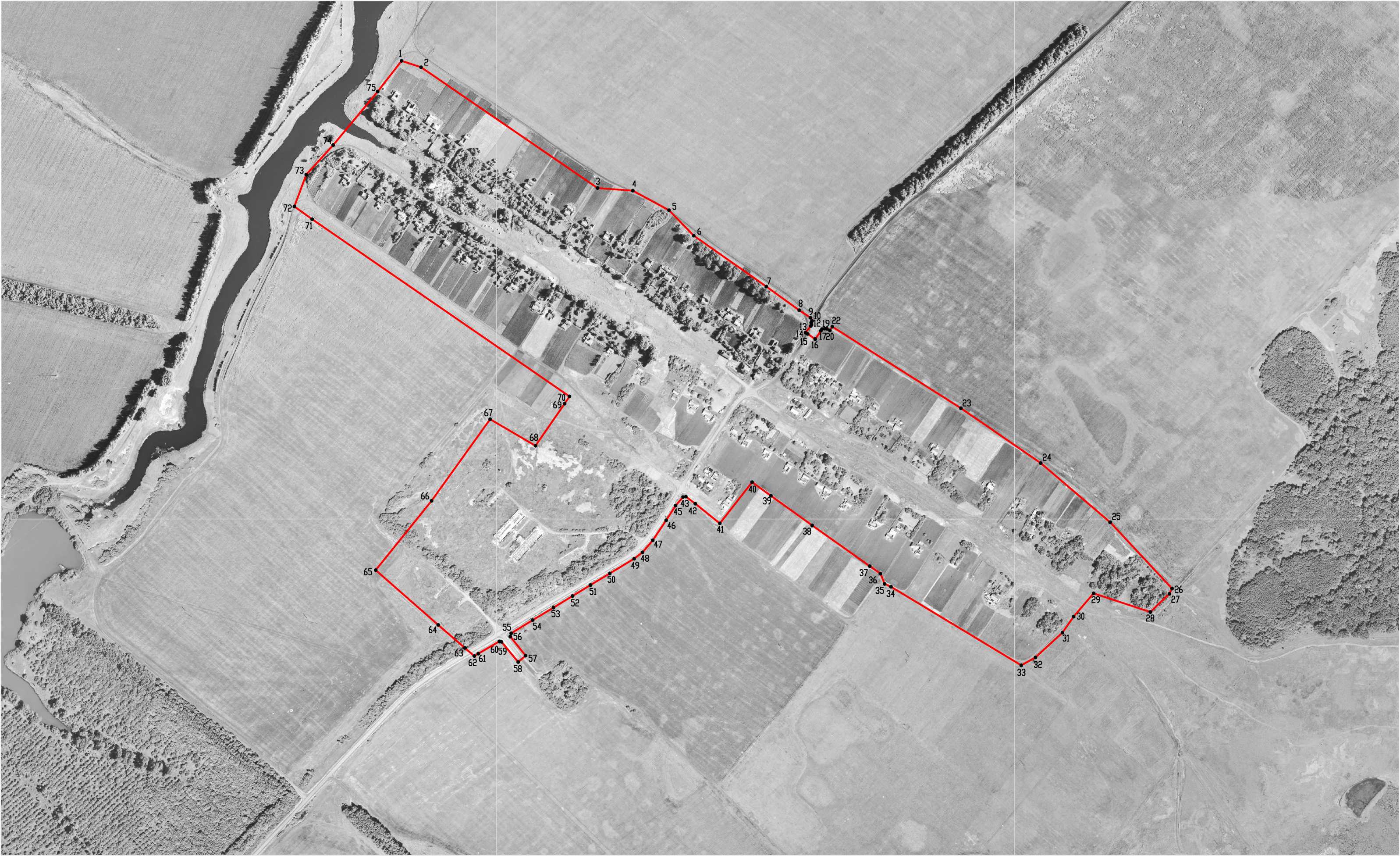 Руководитель БУ ВО «Нормативно-проектный центр»Подпись	. В. Ш а л ы ги и а Дата « 12 » октября 2022 г.Место для описка печати (при пали'чии)лица,сос i явившего описание местоположения границ объектаОПИСАНИЕ МЕСТОПОЛОЖЕНИЯ ГРАНИЦ
посёлок Хавёнка Панинского городского поселения
Панинского муниципального района Воронежской области
(наименование объекта, местоположение границ которого описано
(далее - объект)Раздел 1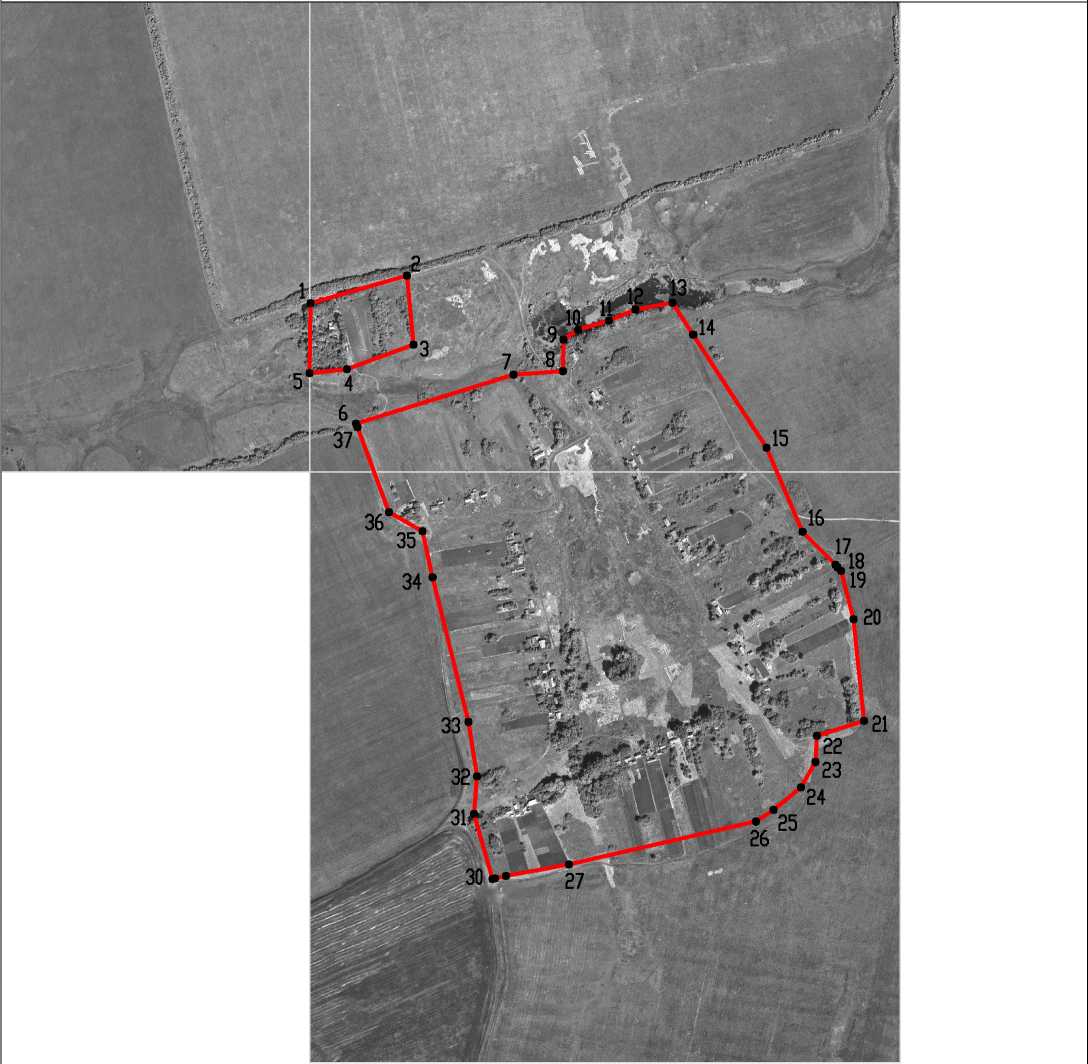 Масштаб 1:10000Используемые условные знаки и обозначения : границы населенного пунктахарактерная точка границ населенного пунктаРуководитель  БУВО « Нормативно-проектный центр»Подпись ________________  Ю.В. Шалыгина	                                 Дата« 12 » октября 2022г.Место для оттиска печати  (при наличии) лица, составившего описание местоположения границ объекта1.  ЦЕЛИ И ЗАДАЧИ ТЕРРИТОРИАЛЬНОГО ПЛАНИРОВАНИЯ ЦЕЛИ И ЗАДАЧИ ТЕРРИТОРИАЛЬНОГО ПЛАНИРОВАНИЯ2. ПЕРЕЧЕНЬ МЕРОПРИЯТИЙ ПО ТЕРРИТОРИАЛЬНОМУ ПЛАНИРОВАНИЮ И УКАЗАНИЯ НА ПОСЛЕДОВАТЕЛЬНОСТЬ ИХ ВЫПОЛНЕНИЯПЕРЕЧЕНЬ МЕРОПРИЯТИЙ ПО ТЕРРИТОРИАЛЬНОМУ ПЛАНИРОВАНИЮ И УКАЗАНИЯ НА ПОСЛЕДОВАТЕЛЬНОСТЬ ИХ ВЫПОЛНЕНИЯ2.1. Предложения по оптимизации административно-территориального устройства Панинского городского поселения и изменению категорий земель	.2.2. Мероприятия по градостроительному зонированию.2.3. Мероприятия по сохранению, использованию и популяризации объектов культурного наследия местного значения на территории Панинского городского поселения.2.4. Мероприятия по размещению на территории Панинского городского поселения объектов капитального строительства местного значения.2.1. Предложения по оптимизации административно-территориального устройства Панинского городского поселения и изменению категорий земель	.2.2. Мероприятия по градостроительному зонированию.2.3. Мероприятия по сохранению, использованию и популяризации объектов культурного наследия местного значения на территории Панинского городского поселения.2.4. Мероприятия по размещению на территории Панинского городского поселения объектов капитального строительства местного значения.2.4.1. Предложения по обеспечению территории Панинского городского поселения объектами инженерной инфраструктуры.2.4.2. Мероприятия по обеспечению территории Панинского городского поселения объектами транспортной инфраструктуры.2.4.3. Мероприятия по обеспечению территории Панинского городского поселения объектами жилой инфраструктуры.2.4.4. Мероприятия по обеспечению территории Панинского городского поселения объектами социальной инфраструктуры. 2.4.5. Мероприятия по обеспечению территории Панинского городского поселения объектами массового отдыха жителей поселения, благоустройства и озеленения.2.4.6. Мероприятия по организации сбора и вывоза бытовых отходов и мусора, организация мест захоронения на территории Панинского городского поселения. 2.4.7.  Развитие сельскохозяйственного и промышленного производства.2.4.8. Мероприятия по предотвращению чрезвычайных ситуаций природного и техногенного характера. 2.5. Мероприятия по охране окружающей среды2.5. Мероприятия по охране окружающей среды3. ТЕХНИКО-ЭКОНОМИЧЕСКИЕ ПОКАЗАТЕЛИ ТЕХНИКО-ЭКОНОМИЧЕСКИЕ ПОКАЗАТЕЛИ4 ЗАКЛЮЧЕНИЕ ЗАКЛЮЧЕНИЕ№ п/пОбозначениеНаименованиеТекстовая частьТекстовая частьТекстовая часть1Том IПоложения о территориальном планировании проекта генерального плана Панинского городского поселенияПриложение к генеральному плануПриложение к генеральному плануОписание местоположения границы населенного пункта р.п. Панино Панинского городского поселения Панинского муниципального района Воронежской области (утверждено решением от 14.08.2013 № 201)Приложение к генеральному плануПриложение к генеральному плануСведения о границах населенных пунктов села Калмычек, поселка Отрада. Текстовое, графическое описание местоположения границ населенных пунктов, перечень координат характерных точек границ населенных пунктов (утверждено решением от 21.05.2021 № 45)Приложение к генеральному плануПриложение к генеральному плануСведения о границах населенных пунктов посёлка Хавёнка, посёлка Отрада. Текстовое, графическое описание местоположения границ населенных пунктов, перечень координат характерных точек границ населенных пунктов.2Том IIМатериалы по обоснованию проекта генерального плана Панинского городского поселения (пояснительная записка)Графическая частьГрафическая частьГрафическая часть31Схема генерального плана Панинского городского поселения с отображением зон планируемого размещения объектов капитального строительства. 32Схема современного состояния территории Панинского городского поселения с отображением распределения земель по категориям и размещения объектов промышленности, энергетики, транспорта, радиовещания.33Схема современного состояния территории Панинского городского поселения с отображением функциональных зон в границах населенных пунктов.34Схема современного состояния территории Панинского городского поселения с отображением результатов анализа комплексного развития и зон с особыми условиями использования территории. 35Схема современного состояния территории Панинского городского поселения с отображением границ землепользования земель сельскохозяйственного назначения36Схема развития инженерной инфраструктуры Панинского городского поселения. Система водоснабжения.37Схема развития инженерной инфраструктуры Панинского городского поселения. Система газоснабжения и трубопроводного транспорта.38Схема развития инженерной инфраструктуры Панинского городского поселения. Система электроснабжения.39Схема развития инженерной инфраструктуры Панинского городского поселения. Система связи.310Схема территориальной доступности учреждений здравоохранения и физической культуры Панинского городского поселения.311Схема территориальной доступности объектов культуры, управления, кредитно-финансовых организаций и предприятий связи Панинского городского поселения.312Схема территориальной доступности объектов торговли, общественного питания и коммунально-бытового обслуживания Панинского городского поселения.313Схема территориальной доступности объектов образования Панинского городского поселения.314Схема границ территорий, подверженных риску возникновения чрезвычайных ситуаций природного и техногенного характера Панинского городского поселения.315Схема зон действия поражающих факторов возможных аварийных ситуаций на транспортных коммуникациях Панинского городского поселения.№ п/пНаименование мероприятияЭтапы выполненияМероприятия, находящиеся в ведении органов местного самоуправленияМероприятия, находящиеся в ведении органов местного самоуправленияМероприятия, находящиеся в ведении органов местного самоуправления1Включение в границы р.п. Панино семи земельных участков с целью уточнения границ населенных пунктов и комплексного освоения территории, и в частности под жилищное строительство и размещения объектов социального и культурно-бытового назначения, общей площадью 301,74 га, расположенных на землях сельскохозяйственного назначения в границах Панинского городского поселения, а именно:Участок № 1 общей площадью 1,96 га, с целью уточнения границы населенного пункта, так как на его территории расположены производственные объекты;Участок № 2 общей площадью 63,9 га, с целью комплексного освоения территории;Участок № 3 общей площадью 189,3 га, с целью комплексного освоения территории;Участок № 4 общей площадью 2,44 га, с целью уточнения границы населенного пункта, так как на его территории расположены объекты жилищного строительства;Участок №5 общей площадью 2,46 га, с целью уточнения границы населенного пункта, так как на его территории расположены объекты жилищного строительства;Участок №6 общей площадью 36,5 га, из которых 17,2 га включается с целью развития общественно-деловой зоны и строительства объектов социального и культурно-бытового назначения, а 19,3 га включается с целью уточнения границы населенного пункта, так как на его территории расположены объекты жилищного строительства;Участок №7 общей площадью 5,18 га, с целью уточнения границы населенного пункта, так как на его территории расположены объекты жилищного строительства.I очередь2Проведение комплекса мероприятий по уточнению прохождения границ населенных пунктов, их последующему  установлению (изменению), в порядке, определенном действующим законодательством.I очередь3Проведение мероприятий по инструментальному закреплению границ населенных пунктов в соответствии с отображением на схеме генерального плана.I очередь4Обязательная разработка документации по планировке территории для включаемых участков под комплексное освоение и жилищное строительство, в которой будут определены элементы планировочной структуры (кварталы, микрорайоны и иные элементы).I очередь№ пп Наименование мероприятия Сроки реализации1.Обеспечение подготовки документов градостроительного зонирования  -  правил землепользования и застройки Панинского городского поселения в соответствии со ст. 30-32 Градостроительного Кодекса РФ. Первая очередь№п/пНаименование мероприятийНаименование мероприятийСроки реализации1.1.1.Проведение мероприятий по установлению  границ территорий выявленных объектов культурного наследия;Первая очередь1.1.2. Проведение мероприятий по разработке и утверждению проектов охранных зон объектов культурного наследия, назначению режимов использования территорий в границах охранных зон;Первая очередь1.1.3. Проведение мероприятий, направленных на сохранение и популяризацию объектов культурного наследия в рамках работы с детьми и молодежью, в рамках организации библиотечного обслуживания населения, в рамках создания условий для организации досуга населения района.Первая очередь — расчетный срок1.1.4.  Обязательное проведение историко-культурной экспертизы в отношении земельных участков, подлежащих хозяйственному освоению.	Первая очередь — расчетный срок№ ппНаименование мероприятияСроки реализации1. Водоснабжение 1. Водоснабжение 1. Водоснабжение 1.1.Применение сетей водопровода из стальных, чугунных труб из шаровидного графита, либо из пластмассовых труб;Первая очередь — расчетный срок1.2.Установка водомеров на вводах водопровода во всех зданиях для осуществления первичного учета расходования воды отдельными водопотребителями и ее экономии;Первая очередь1.3.Реконструкция существующих водоводов, в точках подключения новых районов, а также водоводов нуждающихся в замене и ремонте, с использованием современных технологий прокладки и восстановления инженерных сетей;Первая очередь1.4.Оборудование всех объектов водоснабжения системами автоматического управления и регулирования;Первая очередь2. Водоотведение2. Водоотведение2. Водоотведение2.1.Проведение мероприятий по снижению водоотведения за счет введения систем оборотного водоснабжения, создания бессточных производств и водосберегающих технологий;Первая очередь2.2.Канализование новых площадок строительства и существующего неканализованного жилого фонда предусмотреть через проектируемые самотечные коллекторы диаметрами 150-300 мм;Первая очередь2.3.Самотечные сети канализации рекомендуется прокладывать из асбестоцементных или пластмассовых труб, напорные сети – из металлических труб в изоляции, железобетонных либо пластмассовых труб, с учетом новых технологий;Первая очередь — расчетный срок3. Газоснабжение 3. Газоснабжение 3. Газоснабжение 3.1.Развитие системы газоснабжения поселения следует осуществлять в увязке с перспективами градостроительного развития поселения и района;Первая очередь — расчетный срок3.2.Строительство магистральных газопроводов и газорегуляторных пунктов для районов нового строительства;Первая очередь — расчетный срок3.3.Поэтапная перекладка ветхих газопроводов с использованием для подземной прокладки полиэтиленовых труб;Первая очередь 4. Теплоснабжение4. Теплоснабжение4. Теплоснабжение4.1.Применение газа на всех источниках теплоснабжения (котельных, локальных систем отопления в малоэтажной застройке района), как более дешёвого и экологического вида топлива;Первая очередь4.2.Реконструкция и переоборудование изношенных котельных и тепловых сетей социально значимых объектов;Первая очередь4.3.Внедрение приборов и средств учёта и контроля расхода тепловой энергии и топлива;Первая очередь — расчетный срок4.4.Применение для строящихся и реконструируемых тепловых сетей прокладку труб повышенной надёжности (с долговечным антикоррозийным покрытием, высокоэффективной тепловой изоляцией из сверхлёгкого пенобетона или пенополиуретана и наружной гидроизоляцией);Первая очередь4.5.Использование для районов нового строительства блок-модульных котельных (БМК) полной заводской готовности, для индивидуальной застройки — автономные генераторы тепла, работающие на газе;Первая очередь5. Электроснабжение5. Электроснабжение5. ЭлектроснабжениеДля стабильности электроснабжения потребителей рекомендуется:Для стабильности электроснабжения потребителей рекомендуется:Для стабильности электроснабжения потребителей рекомендуется:5.1.Использовать энергосберегающие лампы;Первая очередь5.2.Периодическое обслуживание трансформаторов (проверка масла на пробой, уровень масла и т.п.);Первая очередь5.3.Восстановить разрушенные железобетонные опоры;Первая очередь5.4.Заменить наружные сети 0,4 кВ на самонесущие изолированные провода марки СИП-2А;Первая очередь6. Связь 6. Связь 6. Связь Развитие сетей фиксированной связиРазвитие сетей фиксированной связиРазвитие сетей фиксированной связи6.1.Переход от существующих сетей с технологией коммуникации каналов к мультисервисным сетям с технологией коммуникации пакетов;Расчетный срок6.2.Телефонизация вновь строящихся объектов в рамках формирования широкополосных абонентских сетей доступа, обеспечивающих абонентов наряду с телефонной связью услугами по передаче данных и видеоинформации;Первая очередьРазвития телекоммуникационных сетейРазвития телекоммуникационных сетейРазвития телекоммуникационных сетей6.3.Расширение сети «Интернет»;Первая очередь6.4.Строительство широкополосных интерактивных телевизионных кабельных сетей и сетей подачи данных с использованием новых технологий;Первая очередь6.5.Обеспечение доступа сельского и городского населения к универсальным услугам связи;Расчетный срокРазвитие сетей сотовой подвижной связиРазвитие сетей сотовой подвижной связиРазвитие сетей сотовой подвижной связи6.6.Постепенная замена аналоговых сетей цифровыми;Первая очередь6.7.Повышение степени проникновения сотовой подвижности;Первая очередь6.8.Рост числа абонентов;Первая очередьРазвитие систем телевидения, радиовещания и СКТРазвитие систем телевидения, радиовещания и СКТРазвитие систем телевидения, радиовещания и СКТ6.9.Переход на цифровое телевидение стандарта DVB;Первая очередь6.10.Реализация наземных радиовещательных сетей на базе стандарта цифрового телевизионного вещания DVD;Первая очередь6.11.Объединение сетей кабельного телевидения в единую областную сеть с использованием волоконно-оптических линий;Расчетный срокРазвитие почтовой связиРазвитие почтовой связиРазвитие почтовой связи6.12.Техническое перевооружение и внедрение информационных технологий почтовой связи;Расчетный срок6.13.Улучшение быстроты и качества обслуживания.Расчетный срок№ п/пНаименование мероприятияНаименование мероприятияСроки реализацииМероприятия, находящиеся в ведении органов местного самоуправления Мероприятия, находящиеся в ведении органов местного самоуправления Мероприятия, находящиеся в ведении органов местного самоуправления Мероприятия, находящиеся в ведении органов местного самоуправления 1.Устройство автомобильных дорог с асфальтовым покрытием в границах населенных пунктов городского поселения;Первая очередь — расчетный срокПервая очередь — расчетный срок2.Реконструкция и капитальный ремонт улично-дорожной сети на территории городского поселения, усовершенствование ее параметров (ширины, плотности) с целью увеличения пропускной способности; Первая очередь — расчетный срокПервая очередь — расчетный срок3.Требуется обустройство остановочных павильонов на сложившихся остановках общественного транспорта;Первая очередьПервая очередь4.Требуется строительство остановочных павильонов на проектируемых остановках общественного транспорта;Первая очередьПервая очередь5.Необходимо устройство парковок и автостоянок в общественных зонах населенных пунктов городского поселения;Первая очередьПервая очередь6.Организация автобусного сообщения с районами нового строительства;Первая очередьПервая очередь7.Организация и упорядочение пешеходного движения за счет развития пешеходных зон на территории р.п. Панино Первая очередь — расчетный срокПервая очередь — расчетный срок№ пп Наименование мероприятия Сроки реализацииМероприятия, находящиеся в ведении органов местного самоуправления Мероприятия, находящиеся в ведении органов местного самоуправления Мероприятия, находящиеся в ведении органов местного самоуправления 1.Обеспечение условий для увеличения объемов и повышения качества жилищного фонда городского поселения, при обязательном выполнении экологических, санитарно-гигиенических и градостроительных требований, с учетом сложившегося архитектурно-планировочного облика городского поселения.Первая очередь — расчетный срок2.Реконструкция, модернизация и капитальный ремонт муниципального жилого фонда.Первая очередь — расчетный срок3.Строительство усадебных домов по программе «Доступное жилье», предназначенных для молодых специалистов, молодых семей.Первая очередь4.Комплексное благоустройство жилых кварталов.Первая очередь — расчетный срок5.Снос ветхого жилого фонда с последующим возведением индивидуальной жилой застройки на освободившихся территориях.Первая очередь6.Переселение граждан из ветхого и аварийного жилого фондаПервая очередь7.Развитие новых типов жилья, включая малоэтажное (таун-хаузы и коттеджи).Первая очередь8.Повышение архитектурно-художественных качеств жилой застройки.Первая очередь — расчетный срок№ ппНаименование мероприятияСроки реализацииМероприятия, находящиеся в ведении органов государственной власти муниципальногорайона Мероприятия, находящиеся в ведении органов государственной власти муниципальногорайона Мероприятия, находящиеся в ведении органов государственной власти муниципальногорайона 1Строительство спортивного зала при Панинской СОШ площадью не менее 168 м2. Первая очередь2Реконструкция действующей поликлиники с возведением пристройки. Первая очередь3Реконструкция здания кинотеатра «Восток» под молодежный центр. Первая очередь 4Строительство детского сада на 90 мест. Первая очередьМероприятия, находящиеся в ведении органов местного самоуправления Мероприятия, находящиеся в ведении органов местного самоуправления Мероприятия, находящиеся в ведении органов местного самоуправления 5Строительство здания библиотеки на 4.5 тыс. томов в книжном фонде и выставочным залом общей площадью 600 м2 Первая очередь6Строительство здания Детской школы искусств на 70 кружковых мест. Первая очередь 7Строительство Физкультурно-оздоровительного комплекса,площадь застройки - 979 м2, с открытыми спортивнымиплощадками для игры в баскетбол и волейбол. Первая очередь8Строительство торгового комплекса с гостиницей общей площадью от 3 тыс. м2. Первая очередь9Строительство кафе на 50 посадочных мест. Первая очередь10Обязательное проведение государственной экологической экспертизы регионального уровня объектов, строительство которых предлагается осуществить на территории «Михайловского» комплексного заказника. Первая очередь11Строительство стадиона на 1000 мест и комплекса плоскостных спортивных сооружений на земельном участке общей площадью 9,4 га, включаемом в границы р.п. Панино. Первая очередь№ ппНаименование мероприятияСроки реализацииМероприятия, находящиеся в ведении органов местного самоуправления Мероприятия, находящиеся в ведении органов местного самоуправления Мероприятия, находящиеся в ведении органов местного самоуправления 1.Благоустройство и устройство внутриквартальных зон отдыха и детских игровых площадок на территории населенных пунктов.Первая очередь2.Благоустройство территории существующего городского парка культуры и отдыха, а также участков, прилегающих к общественным зданиям.Первая очередь3.Устройство пешеходных тротуаров по улицам городского населенного пункта.Первая очередь4.Озеленение улиц, территорий общественных центров, внутриквартальных пространств; создание бульваров, скверов при различных общественных зданиях и сооружениях. Первая очередь5.Благоустройство рекреационных зон городского поселения:-благоустройство площадок для проведения культурно-массовых мероприятий;-очистка территории;-устройство малых форм;-устройство площадок для мусора;-озеленение территории.Первая очередь6.Создание рекреационной зоны с оборудованием пляжаПервая очередь7.Нормативное озеленение санитарно-защитных зон.Первая очередь — расчетный срок8.Нормативное озеленение бульваров и улиц в пределах существующей и новой застройки.Первая очередь№ ппНаименование мероприятияСроки реализацииМероприятия, находящиеся в ведении органов местного самоуправления Мероприятия, находящиеся в ведении органов местного самоуправления Мероприятия, находящиеся в ведении органов местного самоуправления 1.Разработка генеральной схемы системы сбора и транспортировки бытовых отходов на территории городского поселения со сроком реализации 2011 г. Первая очередь2.Выявление и рекультивация несанкционированных свалок. Первая очередь3.Строительство скотомогильника Первая очередь4.Расширение территории кладбища, расположенного западнее р.п. Панино Первая очередь5.Поддержание порядка на территории кладбищ:- уборка и очистка территории кладбищ;- устройство мест сбора мусора.Первая очередь6Перенос законсервированных скотомогильников на вновь выбранный земельный участок, соответствующий требованиям СанПиН 2.2.1/2.1.1.1200-03. Расчётный срок 7Рекультивация санкционированной свалки ТБО расположенной юго-западнее рабочего посёлка Панино. Первая очередь8Строительство контейнерных площадок для сбора и временного накопления ТБО в жилых и общественных зонах населённых пунктов, на территории рекреационных зон, с установкой контейнеров ёмкостью 0,75 м3 и с последующим вывозом на пункт сбора, временного накопления и первичной сортировки ТБО, который будет располагаться на территории Перелёшинского городского поселения. Первая очередь№ ппНаименование мероприятияСроки реализацииИнвестиционные проекты Инвестиционные проекты Инвестиционные проекты 1.Строительство семенного завода по производству семян зерновых культур (ОАО «Тулиновский элеватор»)Первая очередь 2.Строительство мини-завода по переработке углеводородного сырья, производству дизельного топлива (45,1 тыс. тонн в год) и бензина марки АИ–95.Первая очередь 3.Строительство многотопливной АЗСПервая очередь №п/пНаименование мероприятия1. Проведение аварийно – спасательных работ1. Проведение аварийно – спасательных работ1.1Создание, содержание и организация деятельности аварийно-спасательных служб и (или) аварийно-спасательных формирований на территории поселения.1.2Организация и осуществление мероприятий по мобилизационной подготовке муниципальных предприятий и учреждений, находящихся на территории поселения.2. Противопожарные мероприятия на территории поселения2. Противопожарные мероприятия на территории поселения2.1Разработка и осуществление мероприятий по обеспечению пожарной безопасности муниципального образования и объектов муниципальной собственности, которые должны предусматриваться в планах и программах развития территории, обеспечение надлежащего состояния источников противопожарного водоснабжения, содержание в исправном состоянии средств обеспечения пожарной безопасности жилых и общественных зданий, находящихся в муниципальной собственности.2.2Разработка и организация выполнения муниципальных целевых программ по вопросам обеспечения пожарной безопасности.2.3Разработка плана привлечения сил и средств для тушения пожаров и проведения аварийно-спасательных работ на территории муниципального образования и контроль за его выполнением.2.4Обеспечение беспрепятственного проезда пожарной техники к месту пожара.2.5Обеспечение связи и оповещения населения о пожаре.2.6Организация обучения населения мерам пожарной безопасности, содействие распространению пожарно-технических знаний.2.7Противопожарное обустройство лесов, в том числе строительство, реконструкция и содержание дорог противопожарного назначения, посадочных площадок для самолетов, вертолетов, используемых в целях проведения авиационных работ по охране и защите лесов, прокладка просек, противопожарных разрывов.2.8Мониторинг пожарной опасности в лесах.2.9Разработка планов тушения лесных пожаров.3. Лечебно-эвакуационное обеспечение3. Лечебно-эвакуационное обеспечение3.1Создание необходимых чрезвычайных резервных фондов лекарственных препаратов, медикаментов и медицинского имущества. 3.2Заблаговременной специальной подготовкой руководящего состава и формирований сил службы ЭМП (обучение, тренировка, соответствующее оснащение);3.3Обеспечение готовности транспорта (автомобильного, речного, авиационного, железнодорожного), предполагаемого к участию в лечебно-эвакуационных мероприятиях, и оснащение его соответствующей медицинской техникой и оборудованием.3.4Координация действий всех формирований (спасательных, службы ЭМП и других медицинских учреждений), четким определением их сфер деятельности в ЧС, объемов работ, взаимодействия и подчинением единому центру руководства аварийно-спасательными работами.3.5Определение пунктов сбора, лечебных учреждений и готовностью их к принятию пораженных.3.6Обеспечение взаимодействия между местными органами власти, аварийно-спасательными формированиями, милицией, войсковыми частями, лечебными учреждениями, предприятиями и организациями в зонах ЧС.№ ппНаименование мероприятияНаименование мероприятияОхрана воздушного бассейнаОхрана воздушного бассейнаОхрана воздушного бассейна1Организация выбросов загрязняющих веществ в атмосферу и оснащение источников выбросов газопылеулавливающими установками, своевременная паспортизация вентиляционных устройств и газопылеочистных установок с оценкой их эффективности;Первая очередь 2Осуществление перевода автотранспорта на газовое топливо, с применением каталитических фильтров;Расчетный срок3Озеленение магистральных улиц и санитарно-защитных зон двухъярусной посадкой зеленых насаждений.Первая очередь Охрана поверхностных водОхрана поверхностных водОхрана поверхностных вод5Строительство современных городских искусственных биологических очистных сооружений;Первая очередьРасчетный срок6Строительства или реконструкции локальных очистных сооружений на предприятиях;Первая очередьРасчетный срок 7Строительство централизованной системы водоотведения;Первая очередь8Обеспечение сбора и очистки поверхностных стоков с территории жилой и промышленной застройки в населенных пунктах;Расчетный срок9Соблюдение правил водоохранного режима на водосборах водных объектов.Первая очередьОхрана подземных вод. Предотвращение снижения уровней водоносных горизонтов и загрязнения подземных водОхрана подземных вод. Предотвращение снижения уровней водоносных горизонтов и загрязнения подземных водОхрана подземных вод. Предотвращение снижения уровней водоносных горизонтов и загрязнения подземных вод10Ликвидация непригодных к дальнейшей эксплуатации скважин, наличие зон санитарной охраны на действующих водозаборах;Первая очередь11Проведение систем учета и контроля над потреблением питьевой воды;Первая очередь12Изучение качества подземных вод и гидродинамического режима на водозаборах и в зонах их влияния;Первая очередь13Обеспечение городского поселения централизованной системой водопровода;Первая очередь14Обеспечение качества питьевой воды, подаваемой населению, путем внедрения средств очистки;Первая очередь15Своевременный ремонт проводящих сетей;Первая очередь16Развитие и совершенствование систем оборотного водоснабжения и повторного использования производственных стоков.Первая очередьОхрана почвыОхрана почвыОхрана почвы17Создание вдоль автомобильных дорог лесных полезащитных полос;Первая очередь18Рекультивация и санация мест размещения промышленных отходов;Первая очередь19Внесение минеральных удобрений на основе нормативов затрат на планируемую урожайность, агрохимическую характеристику почв, состояния и химического состава растений, что обеспечивает агротехническую эффективность вносимых удобрений;Расчётный срок20Принятие мер по сохранению плодородия почв, посредством защиты их от эрозии, на основе агрофитомелиоративных приемов и биоинженерных сооружений. Первая очередьТерритории природно-экологического каркасаТерритории природно-экологического каркасаТерритории природно-экологического каркаса21Ключевые территории регионального значения - 1 памятник природы, относящейся к ООПТ;Первая очередь22Транзитные зоны - вдоль рек проходят по водоохранным зонам;Первая очередь  Расчётный срок23Экологические коридоры - сенокосные и пастбищные угодия, речные долины и пойменные ландшафты;Первая очередь24Буферные зоны - залесенные территории, являющиеся важнейшим фактором формирования благоприятной экологической обстановки в поселении и защитные лесополосы.Расчётный срокМероприятия по рациональному обращению с бытовыми отходами Мероприятия по рациональному обращению с бытовыми отходами Мероприятия по рациональному обращению с бытовыми отходами 26Выявление и рекультивация несанкционированных  свалок;Первая очередь27Разработка генеральной схемы санитарной очистки  для городского поселенияПервая очередь28 Рекультивация санкционированной свалки ТБО Первая очередь29Строительство скотомогильников в соответствии с требованиями СанПиН 2.2.1/2.1.1.1200-03, Водного кодекса РФ и «Ветеринарно-санитарных правил сбора, утилизации и уничтожения биологических отходов» от 04 декабря 1995) Расчётный срок№ п/пНаименованиеЕдиница измеренияСовременное состояниеI очередь проекта (2019 г.)Расчетный срок(2029 г.)1Территория поселенияга6690669066901.1.Земли сельскохозяйственного назначенияга53105008,265008,261.2.Земли населенных пунктовга10401341,741341,741.3.Земли промышленности, энергетики и пр.га1501501501.4.Земли лесного фондага1001001001.5.Земли водного фондага4040401.6.Земли рекреационного назначенияга---1.7.Земли запасага5050502НаселениеНаселениеНаселениеНаселениеНаселение2.1.Численность населенияЧел.7195745074363Жилой фондЖилой фондЖилой фондЖилой фондЖилой фонд3.1.Жилой фонд (всего)в том числе:Тыс. м.кв.84,7139,69169,3-Существующий сохраняемый жилой фондТыс. м.кв.-84,7139,69-Новое строительствоТыс. м.кв.-54,9929,613.2.Из общего объема жилищного строительства размещается-На реконструкцииТыс. м.кв.общ. пл.%----На свободных территорияхТыс. м.кв.общ. пл.%-54,9910029,611003.3.Средняя обеспеченность жилым фондомм.кв.чел.11,718,722,74Объекты культурно-бытового обслуживанияОбъекты культурно-бытового обслуживанияОбъекты культурно-бытового обслуживанияОбъекты культурно-бытового обслуживанияОбъекты культурно-бытового обслуживания4.1.Общеобразовательные школыКол-во/ кол-во проектных мест2/14282/14282/14284.2.Детские дошкольные учрежденияКол-во/ кол-во проектных мест1/1402/2302/2304.3.Спортивные сооруженияКол-во/ площадь, м22/3244/14714/14714.4.Плоскостные спортивные сооруженияКол-во/ площадь, га3/2,124/11,624/11,624.5.Учреждения здравоохраненияКол-во/посещ. в смену2/190 и 140 койка/мест2/190 и 140 койка/мест2/190 и 140 койка/мест4.6.Аптечные пунктыКол-во/кол-во работников6/126/126/124.7.Учреждения культуры и искусства (СДК)Кол-во/ кол-во мест1/4001/4001/4004.8.Пункт охраны правопорядкаКол-во/кол-во работников1114.9.Предприятия бытового обслуживанияКол-во/кол-во работников11/5111/5111/514.10.Предприятия торговлиКол-во/ площадь, м255/404756/704756/70475ОзеленениеОзеленениеОзеленениеОзеленениеОзеленение-Зеленые насаждения общего пользованияГам.кв./чел0,50,50,56Улично-дорожная сеть и транспортУлично-дорожная сеть и транспортУлично-дорожная сеть и транспортУлично-дорожная сеть и транспортУлично-дорожная сеть и транспорт6.1.Внешний транспортВнешний транспортВнешний транспортВнешний транспортВнешний транспорт-Автомобильные дороги общего пользования федерального значениякол-во/ км-/--/--/--Автомобильные дороги общего пользования регионального значениякол-во/ км7/237/237/237Инженерное обеспечениеИнженерное обеспечениеИнженерное обеспечениеИнженерное обеспечениеИнженерное обеспечение7.1.ВодоснабжениеВодоснабжениеВодоснабжениеВодоснабжениеВодоснабжение-ВодопотреблениеСр. сутMax. сутм.куб./сут2444,182933,022444,182304,862444,182304,86-Протяженность сетейкм19,6По мере разработки проектов планировки на участки включаемые в границы населенных пунктовПо мере разработки проектов планировки на участки включаемые в границы населенных пунктов7.2.КанализацияКанализацияКанализацияКанализацияКанализация-Общее поступление сточных водСр. сутMax. сутм.куб./сут-1920,722304,861920,722304,86-Протяженность сетейкм-По мере разработки проектов планировки на участки включаемые в границы населенных пунктовПо мере разработки проектов планировки на участки включаемые в границы населенных пунктов7.3.ТеплоснабжениеТеплоснабжениеТеплоснабжениеТеплоснабжениеТеплоснабжение-Общий расход теплаМВтГкал/ч23,019,8223,019,8223,019,827.4.ГазоснабжениеГазоснабжениеГазоснабжениеГазоснабжениеГазоснабжение-Расход газа (всего)Млн. нм.куб/год1,0431,0431,043-Протяженность газопроводов км43,872По мере разработки проектов планировки на участки включаемые в границы населенных пунктовПо мере разработки проектов планировки на участки включаемые в границы населенных пунктов7.5.ЭлектроснабжениеЭлектроснабжениеЭлектроснабжениеЭлектроснабжениеЭлектроснабжение-Количество понизительный подстанций 10, 35, 110 кВшт33По мере разработки проектов планировки на участки включаемые в границы населенных пунктовПо мере разработки проектов планировки на участки включаемые в границы населенных пунктов7.9.СвязьСвязьСвязьСвязьСвязь-Количество телефонных подстанцийшт2Планируется реконструкция существующих АТС с установкой современного, более емкого оборудованияПланируется реконструкция существующих АТС с установкой современного, более емкого оборудования-Общая емкость фиксированной связи/количество подключаемых точекшт-По мере разработки проектов планировки на участки включаемые в границы населенных пунктовПо мере разработки проектов планировки на участки включаемые в границы населенных пунктовСведения об объектеСведения об объектеСведения об объекте№ п/пХарактеристики объектаОписание характеристик1231Местоположение объектаВоронежская область, Панинский муниципальный район, Панинское городское поселение, посёлок Отрада2Площадь объекта ± величина погрешности определения площади (P ± Дельта P)792170+/-3115 м23Иные характеристики объекта-1. Система координат: МСК - 36, зона 21. Система координат: МСК - 36, зона 21. Система координат: МСК - 36, зона 21. Система координат: МСК - 36, зона 21. Система координат: МСК - 36, зона 21. Система координат: МСК - 36, зона 22. Сведения о характерных точках границ объекта2. Сведения о характерных точках границ объекта2. Сведения о характерных точках границ объекта2. Сведения о характерных точках границ объекта2. Сведения о характерных точках границ объекта2. Сведения о характерных точках границ объектаОбозначение характерных точек границКоординаты, мКоординаты, мМетод определения координат характерной точкиСредняя квадратическая погрешность положения характерной точки (М1), мОписание обозначения точки на местности (при наличии)Обозначение характерных точек границXYМетод определения координат характерной точкиСредняя квадратическая погрешность положения характерной точки (М1), мОписание обозначения точки на местности (при наличии)1234561514884.582159816.01Картометрический1.00-2514872.392159853.77Картометрический1.00-3514638.882160194.28Картометрический1.00-4514633.992160262.82Картометрический1.00-5514596.292160332.64Картометрический1.00-6514547.132160380.38Картометрический1.00-7514448.772160520.64Картометрический1.00-8514403.132160584.08Картометрический1.00-9514388.842160605.61Картометрический1.00-10514382.502160608.77Картометрический1.00-11514379.232160607.25Картометрический1.00-12514374.622160607.82Картометрический1.00-13514372.792160606.48Картометрический1.00-14514359.902160596.41Картометрический1.00-15514357.272160600.34Картометрический1.00-16514347.492160614.89Картометрический1.00-17514363.302160625.75Картометрический1.00-18514366.662160627.98Картометрический1.00-19514367.432160633.48Картометрический1.00-20514367.162160637.79Картометрический1.00-21514364.172160643.33Картометрический1.00-22514371.412160647.97Картометрический1.00-23514213.932160896.45Картометрический1.00-24514108.242161050.58Картометрический1.00-25513993.922161184.56Картометрический1.00-26513865.822161304.02Картометрический1.00-27513855.622161299.16Картометрический1.00-28513820.392161262.33Картометрический1.00-29513856.432161152.63Картометрический1.00-30513811.592161114.19Аналитический0.10-31513780.872161092.41Аналитический0.10-32513732.782161040.42Картометрический1.00-33513717.502161013.00Картометрический1.00-34513869.402160761.21Картометрический1.00-35513874.802160749.21Картометрический1.00-36513894.512160740.87Картометрический1.00-37513909.142160720.15Картометрический1.00-12345638513987.622160608.92Картометрический1.00-39514045.102160529.55Картометрический1.00-40514071.172160492.94Картометрический1.00-41513991.772160430.81Картометрический1.00-42514029.822160383.43Картометрический1.00-43514043.292160365.18Картометрический1.00-44514042.452160359.55Картометрический1.00-45514025.962160345.34Картометрический1.00-46513997.732160327.09Картометрический1.00-47513959.152160301.28Картометрический1.00-48513935.742160281.13Картометрический1.00-49513923.452160265.02Картометрический1.00-50513895.252160218.27Картометрический1.00-51513872.482160180.76Картометрический1.00-52513851.412160146.06Картометрический1.00-53513829.242160109.54Картометрический1.00-54513804.812160069.29Картометрический1.00-55513779.662160027.87Картометрический1.00-56513773.352160025.97Картометрический1.00-57513736.172160055.78Картометрический1.00-58513724.192160041.22Картометрический1.00-59513762.892160009.06Картометрический1.00-60513763.672160004.69Картометрический1.00-61513740.302159964.23Картометрический1.00-62513735.662159956.55Аналитический0.50-63513751.332159938.53Аналитический0.50-64513795.532159886.62Картометрический1.00-65513901.372159766.02Картометрический1.00-66514035.212159874.09Картометрический1.00-67514192.712159987.06Картометрический1.00-68514141.392160074.68Картометрический1.00-69514222.732160130.98Картометрический1.00-70514236.862160140.11Картометрический1.00-71514578.862159643.32Картометрический1.00-72514603.582159608.82Картометрический1.00-73514664.682159631.64Картометрический1.00-74514722.162159683.90Картометрический1.00-75514825.342159769.68Картометрический1.00-1514884.582159816.01Картометрический1.00-3. Сведения о характерных точках части (частей) границы объекта3. Сведения о характерных точках части (частей) границы объекта3. Сведения о характерных точках части (частей) границы объекта3. Сведения о характерных точках части (частей) границы объекта3. Сведения о характерных точках части (частей) границы объекта3. Сведения о характерных точках части (частей) границы объектаОбозначение характерных точек	частиграницыКоординаты, мКоординаты, мМетод определения координат характерной точкиСредняя квадратическая погрешность положения характерной точки (М1), мОписание обозначения точки на местности (при наличии)Обозначение характерных точек	частиграницыXYМетод определения координат характерной точкиСредняя квадратическая погрешность положения характерной точки (М1), мОписание обозначения точки на местности (при наличии)123456Сведения о местоположении измененных (уточненных) границ объектаСведения о местоположении измененных (уточненных) границ объектаСведения о местоположении измененных (уточненных) границ объектаСведения о местоположении измененных (уточненных) границ объектаСведения о местоположении измененных (уточненных) границ объектаСведения о местоположении измененных (уточненных) границ объектаСведения о местоположении измененных (уточненных) границ объектаСведения о местоположении измененных (уточненных) границ объекта1. Система координат: -1. Система координат: -1. Система координат: -1. Система координат: -1. Система координат: -1. Система координат: -1. Система координат: -1. Система координат: -2. Сведения о характерных точках границ объекта2. Сведения о характерных точках границ объекта2. Сведения о характерных точках границ объекта2. Сведения о характерных точках границ объекта2. Сведения о характерных точках границ объекта2. Сведения о характерных точках границ объекта2. Сведения о характерных точках границ объекта2. Сведения о характерных точках границ объектаОбозначение характерных точек границСуществую щие координаты, мСуществую щие координаты, мИзмененные (уточненные) координаты, мИзмененные (уточненные) координаты, мМетод определения координат характерной точкиСредняя квадратическая погрешность положения характерной точки (М1), мОписание обозначения точки на местности (при наличии)Обозначение характерных точек границXYXYМетод определения координат характерной точкиСредняя квадратическая погрешность положения характерной точки (М1), мОписание обозначения точки на местности (при наличии)12345678--------3.Сведения о характерных точках части (частей) границы объекта3.Сведения о характерных точках части (частей) границы объекта3.Сведения о характерных точках части (частей) границы объекта3.Сведения о характерных точках части (частей) границы объекта3.Сведения о характерных точках части (частей) границы объекта3.Сведения о характерных точках части (частей) границы объекта3.Сведения о характерных точках части (частей) границы объекта3.Сведения о характерных точках части (частей) границы объектаЧасть №Часть №Часть №Часть №Часть №Часть №Часть №Часть №--------Сведения об объектеСведения об объектеСведения об объекте№ п/пХарактеристики объектаОписание характеристик1231Местоположение объектаВоронежская область, Панинский муниципальный район, Панинское городское поселение, посёлок Хавёнка2Площадь объекта ± величина погрешности определения площади (P ± Дельта P)548736+/-2593 м23Иные характеристики объекта-Сведения о местоположении границ объектаСведения о местоположении границ объектаСведения о местоположении границ объектаСведения о местоположении границ объектаСведения о местоположении границ объектаСведения о местоположении границ объекта1. Система координат: МСК - 36, зона 21. Система координат: МСК - 36, зона 21. Система координат: МСК - 36, зона 21. Система координат: МСК - 36, зона 21. Система координат: МСК - 36, зона 21. Система координат: МСК - 36, зона 22. Сведения о характерных точках границ объекта2. Сведения о характерных точках границ объекта2. Сведения о характерных точках границ объекта2. Сведения о характерных точках границ объекта2. Сведения о характерных точках границ объекта2. Сведения о характерных точках границ объектаОбозначение характерных точек границКоординаты, мКоординаты, мМетод определения координат характерной точкиСредняя квадратическая погрешность положения характерной точки (М1), мОписание обозначения точки на местности (при наличии)Обозначение характерных точек границXYМетод определения координат характерной точкиСредняя квадратическая погрешность положения характерной точки (М1), мОписание обозначения точки на местности (при наличии)1234561519286.832156001.58Картометрический1.00-2519333.352156165.20Картометрический1.00-3519215.882156176.08Картометрический1.00-4519174.382156063.37Картометрический1.00-5519167.882156000.37Картометрический1.00-1519286.832156001.58Картометрический1.00-6519082.622156078.51Картометрический1.00-7519165.562156345.77Картометрический1.00-8519171.622156429.39Картометрический1.00-9519224.672156430.31Картометрический1.00-10519241.322156454.72Картометрический1.00-11519256.582156507.54Картометрический1.00-12519275.402156552.66Картометрический1.00-13519287.052156614.89Картометрический1.00-14519232.902156650.16Картометрический1.00-15519041.812156774.34Картометрический1.00-16518899.412156835.60Картометрический1.00-17518843.272156890.80Картометрический1.00-18518839.642156894.37Картометрический1.00-19518833.112156900.78Аналитический0.30-20518751.112156921.80Картометрический1.00-21518579.002156939.15Картометрический1.00-22518554.002156859.74Аналитический0.30-23518509.542156857.24Аналитический0.30-24518466.362156832.36Аналитический0.30-25518428.732156786.05Аналитический0.30-26518408.752156756.41Аналитический0.30-27518336.052156439.86Аналитический0.30-28518316.702156332.70Аналитический0.30-29518312.822156314.15Картометрический1.00-30518312.002156310.22Картометрический1.00-31518422.162156278.54Картометрический1.00-32518485.402156283.95Картометрический1.00-12345633518577.272156269.19Картометрический1.00-34518822.372156208.85Картометрический1.00-35518900.602156191.26Картометрический1.00-36518932.492156134.96Картометрический1.00-37519076.452156081.47Картометрический1.00-6519082.622156078.51Картометрический1.00-3. Сведения о характерных точках части3. Сведения о характерных точках части3. Сведения о характерных точках части"частей) границы объекта"частей) границы объекта"частей) границы объектаОбозначение характерных точек	частиграницыКоординаты, мКоординаты, мМетод определения координат характерной точкиСредняя квадратическая погрешность положения характерной точки (М1), мОписание обозначения точки на местности (при наличии)Обозначение характерных точек	частиграницыXYМетод определения координат характерной точкиСредняя квадратическая погрешность положения характерной точки (М1), мОписание обозначения точки на местности (при наличии)123456Часть №Часть №Часть №Часть №Часть №Часть №------Сведения о местоположении измененных (уточненных) границ объектаСведения о местоположении измененных (уточненных) границ объектаСведения о местоположении измененных (уточненных) границ объектаСведения о местоположении измененных (уточненных) границ объектаСведения о местоположении измененных (уточненных) границ объектаСведения о местоположении измененных (уточненных) границ объектаСведения о местоположении измененных (уточненных) границ объектаСведения о местоположении измененных (уточненных) границ объекта1. Система координат: -1. Система координат: -1. Система координат: -1. Система координат: -1. Система координат: -1. Система координат: -1. Система координат: -1. Система координат: -2. Сведения о характерных точках границ объекта2. Сведения о характерных точках границ объекта2. Сведения о характерных точках границ объекта2. Сведения о характерных точках границ объекта2. Сведения о характерных точках границ объекта2. Сведения о характерных точках границ объекта2. Сведения о характерных точках границ объекта2. Сведения о характерных точках границ объектаОбозначение характерных точек границСуществующие координаты, мСуществующие координаты, мИзмененные (уточненные) координаты, мИзмененные (уточненные) координаты, мМетод определения координат характерной точкиСредняя квадратическая погрешность положения характерной точки (М1), мОписание обозначения точки на местности (при наличии)Обозначение характерных точек границXYXYМетод определения координат характерной точкиСредняя квадратическая погрешность положения характерной точки (М1), мОписание обозначения точки на местности (при наличии)12345678--------3.Сведения о характерных точках части (частей) границы объекта3.Сведения о характерных точках части (частей) границы объекта3.Сведения о характерных точках части (частей) границы объекта3.Сведения о характерных точках части (частей) границы объекта3.Сведения о характерных точках части (частей) границы объекта3.Сведения о характерных точках части (частей) границы объекта3.Сведения о характерных точках части (частей) границы объекта3.Сведения о характерных точках части (частей) границы объектаЧасть №Часть №Часть №Часть №Часть №Часть №Часть №Часть №--------• 1